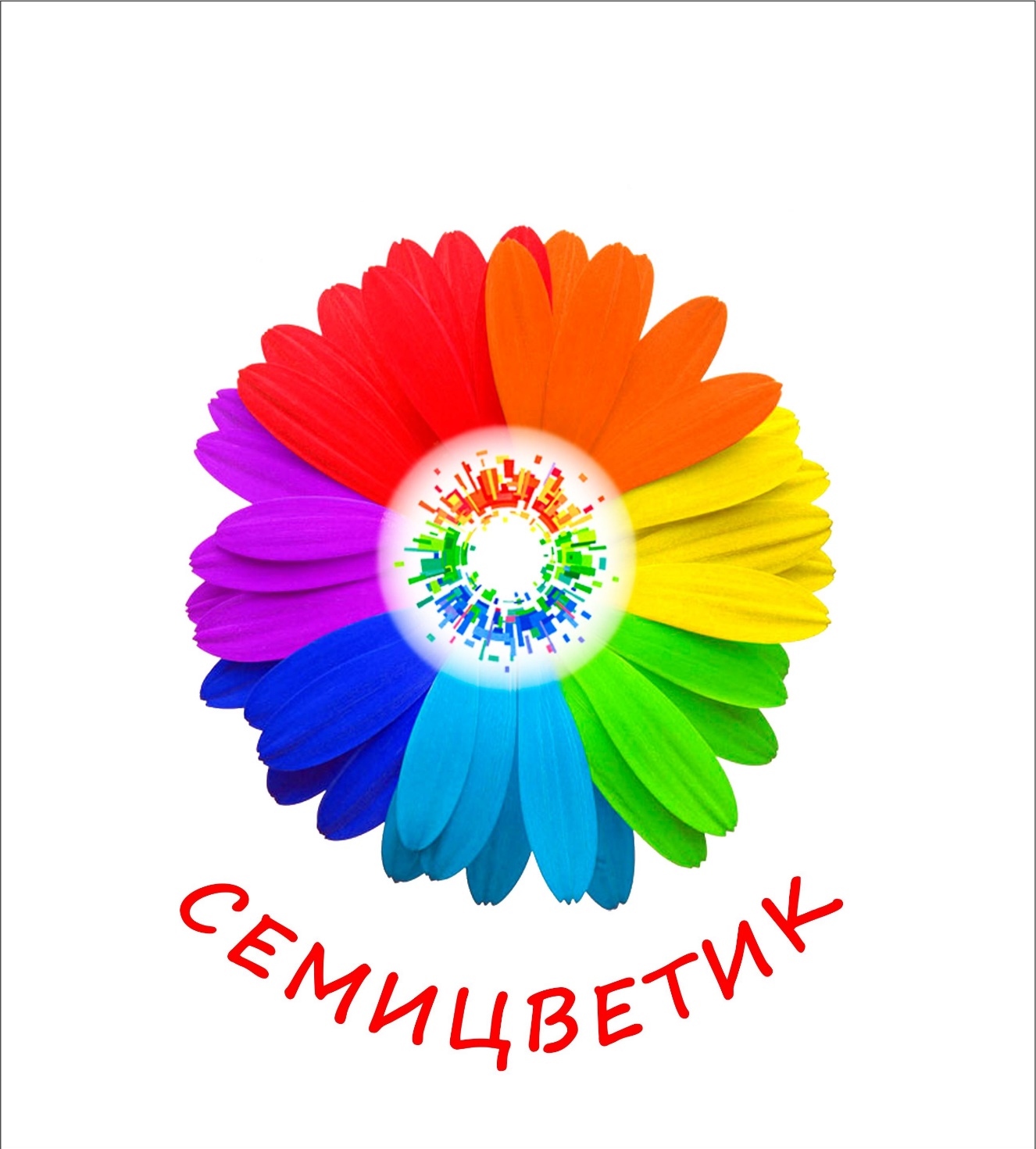 Газета для родителей подготовительной группы                                                         Весенний выпуск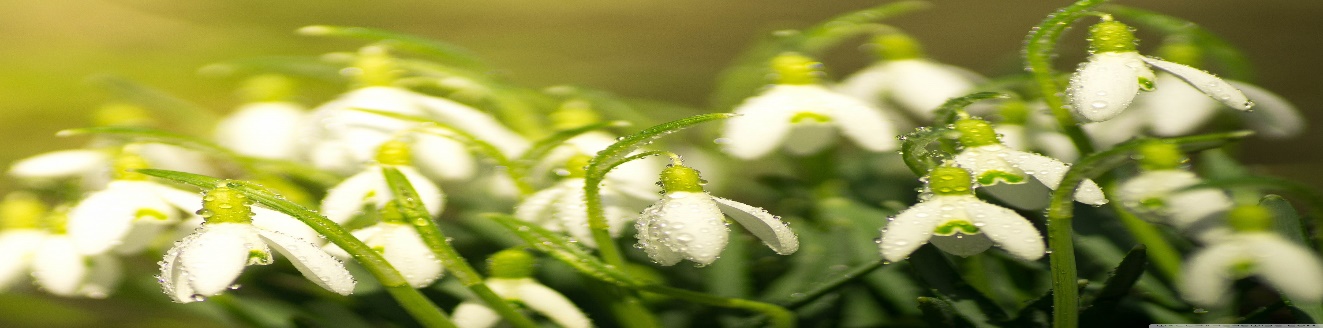 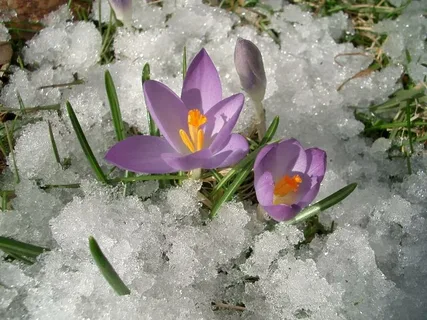 